As of July 9, 2015THE NORTHERN FORUM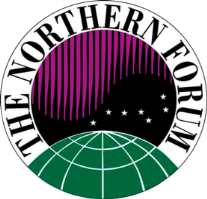 12th General AssemblyYakutsk, RussiaAGENDAAdditional events of the 12th General Assembly International symposium “New priorities in TB infection treatment in the circumpolar regions of the Arctic” September 1-3, 2015International seminar of the NF Working group on development of Protected Areas. St.Petersburg, Russia, October 2015 International seminar on climate change effect on change of traditional lifestyle of the indigenous peoples; preparation to the UN Intergovernmental Committee Climate Change conference. Yakutsk, November 2-3, 2015Uarctic meeting at the North Eastern Federal University. Yakutsk, November 2-3, 2015Technologies of the Arctic – International exhibition, Yakutsk, November 2015SDWG EALLU International workshop; Arctic Indigenous Youth: Traditional Knowledge and Food Culture. Yakutsk, November 2015.November 4 (Wednesday)Before 09:00Arrival & Accommodation & Rest, Free timeRCC CLOSED MEETINGVenue: Tygyn Darkhan Hotel Conference Hall (9, Ammosova st.) TBCRCC CLOSED MEETINGVenue: Tygyn Darkhan Hotel Conference Hall (9, Ammosova st.) TBC14:00-15:00RCC Meeting OpeningChaired by Sakha Republic (Yakutia): Vladimir Nikolaevich Vasiliev, RCC ChairQuorum settingAgenda approval Vladimir Vasiliev, RCC Chair – Host region welcome message and Sakha NF Chairmanship report and propositions for further workMikhail Pogodaev - NF Acting Executive Director’s report «Priorities and Perspectives of the Northern Forum Development Discussion of reports15:00-15:30Coffee Break 15:30-16:30Draft Resolutions and Draft 2015 Yakutsk Declaration discussion for approval by the Board of GovernorsResolution 172 «Board of Governors Composition»Resolution 173 «Northern Forum Chair» Resolution 174 «Northern Forum »Resolution 175 «2015 Yakutsk Declaration»Resolution 176 «2015-2017 Northern Forum Work plan»Resolution 177 «Projects and Programs List»Resolution 178 «2015-2017 Northern Forum Budget»Resolution 179 «Northern Forum Hickel Medal Award»Discussion of 2015 Yakutsk Declaration text, determination of the next RCC Meeting and General Assembly host16:30-17:00Summary and preparation of Recommendations for approval by the Board of Governors18:00Welcome dinnerTygyn Darkhan Hotel restaurantNovember 5 (Thursday)November 5 (Thursday)RCC OPEN MEETINGVenue: Government House No.2 Main Hall (30 Lenin ave., 2nd Floor)RCC OPEN MEETINGVenue: Government House No.2 Main Hall (30 Lenin ave., 2nd Floor)08:30-09:00Participants registration 09:00-09:10Moderated by: Mikhail Pogodaev, Northern Forum Acting Executive Director Opening and greeting by Vladimir Vasiliev, RCC Chair and Sakha Minister for Federative & External Relations 09:10-10:0010:00-11:00Presentations and panel discussionsRegional adaptation for climate change – plans and strategies of regions adaptation, floods, forest fires, etc Water and Climate Change working group: Alexander Tsaregorodtsev, Yugra IT Institute Deputy DirectorNikita Tananaev, Head of Igarka station, RAS Permafrost Institute MANAGEMENT OF PROTECTED AREAS AND BIOLOGICAL RESOURCES – flora and fauna in Protected Areas and Zoos, ecological actions and traditions Brown Bear Working Group: Innokenty Okhlopkov – Deputy Director, Institute of Biological problems of CryolithozoneYouth Eco Forum: Report of the Secretariat on implementation of the projectNorthern Zoos Cooperation: Luka Safonov, Orto Doidu Zoo Director, Sakha Protected Areas Develpment:Yakov Sivtsev – Project Coordinator, Deputy Minister of Sakha Nature protection  Save and Protect environmental action: KMAO - Yugra“Save and Protect as core piece of KMAO environmental policyBear and Natives Festival Anders Bjorklund, CEO Orsa Gronklitt Predator Park Valentina Kochetygova, KMAO-YugraNorthern Fishing TraditionsTero Mustonen, Executive Director, Snowchange 11:00-11:30Coffee Break11:30-13:00Northern Infrastructure – building of housing and roads, convenient rural residence, small scale energy production Centralized heat- gas- and energy supply to isolated and remote communities Nikolai Duraev, Project Coordinator, Sakha Deputy Minister for Communal Utilities and Energy Speaker from Sakhatransneftegaz: TBCSpeaker from Selstroygazifikatsia: TBCConvenient rural residence is a reality (programs on gasification and building of sewers) Sakha Agriculture Ministry: TBCHeat and Energy in remote communities of Alaska: Nils Andreassen, Institute of the North Director, Coordinator of Arctic Council summits on energy Use of low grade fuels, waste and biowaste: Gangwon Province, Republic of KoreaTechnology and feasibility of application of easy-to-build steel constructions in the Northern areas with permafrost:Galina Novikova, Sakha Architecture and Construction Deputy Minister Technologies and effectiveness of road construction in the Permafrost covered North: Sergei Vladimirov, Sakha Transport and Roadways Deputy Minister 13:00-14:00Lunch. Screening of regions’ videos, a lecture by an invited speaker on tendencies of regional cooperation, etc.14:00-15:30FORMS AND MECHANISMS OF BUSINESS COOPERATION IN THE NORTHERN FORUM. Moderator: Timo Rautajoki – Project Coordinator, Lapland Chamber of Commerce President, Finland  Business cooperation workplan presentation:Timo Rautajoki – Project Coordinator, Lapland Chamber of Commerce President, FinlandHalldor Johannsson, Arctic Portal Executive Director, Akureyri, IcelandEkaterina Kormilitsina., Sakha Enterpreneurship and Tourism Minister Speaker from Alaska Vladimir Chlenov – Sakha Chamber of Commerce President Anders Bjorklund, CEO Orsa Gronklitt Predator Park Ethnic Tourism as business: Egor Makarov – NF Business partner since 2002Speaker from Khanty-MansiyskRural Business is a key to prosperity: Oksana Novgorodova – NF Business Partner since 2003Collection and processing of wild berries: Antonida Barashkova – NF Business Partner since 2013Credit Unions in the North: Galina Skryabina – NF Business Partner in 2014Creation of working group: 1 representative per region15:30-16:00Coffee break16:00-17:30POSITIVE LIFE STRATEGY IN THE NORTH – health, education, preservation of culture and traditional lifestyle of the indigenous peoples of the North; ethnic cports games, healthy nutrition Humans in the Arctic project: Valentina Kondratieva, Center for Strategic Research Director Substance Abuse Treatment: Andrey Novikov, CMO of Surgut Clinical Psycho-neurological dispensary: “Prevention and treatment of dangerous dependencies in the North”Infectious Diseases Monitoring-TB Working group: Alexander Kravchenko, Project coordinator, Director of SPC “Phtisiatry”, Sakha Healthcare Ministry   TelemedicineAlexander Tsaregorodtsev, Yugra IT Institute Deputy DirectorMatvei Nikolaev, Head of Telemedicine dept., YRMIAC healthcare center, Sakha Healthcare MinistrySuicide Prevention: Andrei Novikov, Project Coordinator, CMO of Surgut Psycho-neurological dispansery, KMAO-Yugra. Albina Sivtseva, Director of Sakha Republican rehab center, Sakha Healthcare MinistryChukotka program on creation of constructive life vision of the youthSchool Partnership: Dora Egorova – Project Coordinator, Yakutsk National Gymnasium, SakhaInternational Arctic School: Gabysheva Feodosia, Sakha Education Minister Arctic Experimental boarding (Neryungri): Sakha Peoples affairs Dept New projects:International Arctic Center for Culture and Arts (IACCA)Sargylana Ignatieva, State Arctic Institute for Culture and Arts, Sakha Ethnic sports games – Khanty-Mansiysk AO17:30-18:00RCC meeting results19:00Reception from Sakha Foreign MinistryVenue TBCNovember 6 (Friday)November 6 (Friday)12th General AssemblyVenue: Republic Hall, House of Government No.1 (11 Kirov St.) 12th General AssemblyVenue: Republic Hall, House of Government No.1 (11 Kirov St.) 09:00-10:00Participants registrationTBDNorthern Forum Exhibition Opening «Technologies of the Arctic»10:00-10:3012th General Assembly Opening Global challenges – Local Solutions 
Board of Governors MeetingModerated by: Egor Borisov, Chairman of the NF, Head of Sakha Republic (Yakutia) Blessing to meeting participants (Algys)Setting the quorumApproval of agendaWelcome and introductory speech by : Egor Borisov, NF Chair, Head of Sakha Republic (Yakutia)10:30-11:30Welcome speeches and presentationsMikhail Nikolaev, Russian State Duma MP (TBC)Vyacheslav Shtyrov, Chair for the Expert Council on Arctic and Antarctic (Russian Federal Council) (TBC)Dmitry Rogozin, Chair of State Commission on Development of the Arctic (TBC) Alexander Tsibulsky, Russian Economic Development Deputy Minister (TBC)Vladimir Barbin, Russian Arctic Council SAO, Ambassador-at-Large (TBC)Bill Walker, State of Alaska Governor (TBC)Eiríkur Björn Björgvinsson, Mayor of Akureyri, Iceland (TBC)Choi Moonsoon, Gangwon Province Governor «New technologies for healthy societies of the Northern regions» (TBC) Natalia Komarova, Khanty-Mansiyskiy AO Governor (TBC)11:30-12:00Presentations by invited NF speakers(5 min each)Health issues of the Northerners ADHR II Presentation – Gail FondahlIndicators of life quality level in the Northern regions About international cooperation between the Nothern regions in Culture and Arts «Universities of the Arctic: opportunities for regional cooperation» Lars Kullerud, Uarctic President«Energy in the remote North» Nils Andreassen, Institute of the North Director12:00-13:00Vladimir Vasiliev, RCC Chair, Sakha Foreign Minister, «RCC Report and Resolution Drafts for approval of the Board of Governors»Results of the Sakha Chairmanship 2013-2015New Members CeremonyElection of the NF ChairWalter Hickel Medal AwardApproval and Signature of ResolutionsSignature of the 2015 Yakutsk Declaration Декларации Program speech of the new Chair of the Northern Forum Announcement of the next General Assembly13:00-13:30Closing of the 12th General Assembly 13:30-14:00Press time, photo opportunity14:00-18:00Specific agenda for the youth leaders of the NorthSpecific agenda for the governors and delegation leaders19:00Reception from the Sakha Republic (Yakutia) Venue: “Sedmoe Nebo” Restaurant (12 Kirova st.)November 7 (Saturday)November 7 (Saturday)During the dayExcursions, business meetings, visits to organizationsParticipants departure